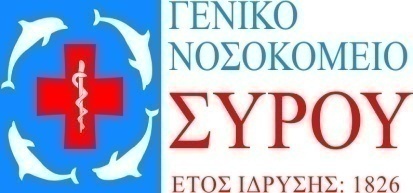 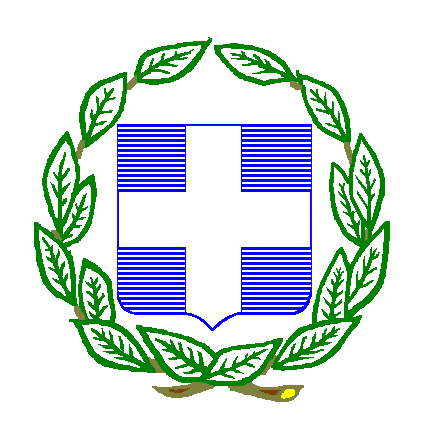 ΕΛΛΗΝΙΚΗ ΔΗΜΟΚΡΑΤΙΑΥΠΟΥΡΓΕΙΟ ΥΓΕΙΑΣ ΔΙΟΙΚΗΣΗ 2ης Υ.ΠΕ. ΠΕΙΡΑΙΩΣ & ΑΙΓΑΙΟΥΓΕΝΙΚΟ ΝΟΣΟΚΟΜΕΙΟ ΣΥΡΟΥ«ΒΑΡΔΑΚΕΙΟ ΚΑΙ ΠΡΩIΟ»                                     Βα/Πρ. ΘΕΜΑ: ΠΡΟΣΚΛΗΣΗ ΕΚΔΗΛΩΣΗΣ ΕΝΔΙΑΦΕΡΟΝΤΟΣ ΥΠΗΡΕΣΙΩΝ, ΦΟΡΕΩΝ ΚΑΙ ΣΥΛΛΟΓΩΝ, ΓΙΑ ΣΥΜΜΕΤΟΧΗ ΣΕ ΕΚΠΑΙΔΕΥΤΙΚΑ ΣΕΜΙΝΑΡΙΑ ΤΟΥ ΓΕΝΙΚΟΥ ΝΟΣΟΚΟΜΕΙΟΥ ΣΥΡΟΥΑξιότιμοι κ.κ. με το παρόν σας γνωστοποιούμε ότι το Γενικό Νοσοκομείο Σύρου κατά την προσεχή περίοδο και μέχρι  και την άνοιξη του 2019, θα διεξάγει εκπαιδευτικά σεμινάρια που θα απευθύνονται σε επαγγελματικές κατηγορίες εργαζόμενων σε υπηρεσίες ή φορείς, αλλά και απλών συμπολιτών (γονείς, άτομα με ειδικές ανάγκες, συνταξιούχοι κλπ) της Σύρου.Σκοπός των σεμιναρίων είναι η ενδυνάμωση της γνώσης σε θέματα που είναι χρήσιμα για την κάθε ομάδα εργαζομένων και πολιτών και η χρησιμοποίηση αυτής τη στιγμή που μπορεί να είναι αναγκαία. Επίσης, σκοπός είναι  η αξιοποίηση του νοητικού κεφαλαίου του Νοσοκομείου μέσω των ειδικών (ιατρών, νοσηλευτών, διοικητικών), επ ωφελεία της κοινότητας σε αντικείμενα που την αφορούν.Σας ενημερώνουμε ότι κατά την περσινή χρονιά στο Γενικό Νοσοκομείου Σύρου διεξήχθησαν τα κάτωθι σεμινάρια τα οποία παρακολούθησαν εκπαιδευτικοί της Πρωτοβάθμιας Εκπαίδευσης, γονείς, καθώς και επαγγελματίες υγείας:«Κοινωνικές Διακρίσεις» «Πρώτες Βοήθειες» «Καρδιοπνευμονική Αναζωογόνηση – ΚΑΡΠΑ» «Αλλεργικό – Βρογχικό άσθμα»«Φύλο – Ταυτότητα – Εφηβεία»«Υγιεινή των εφήβων» «ΚΑΡΠΑ και Αυτόματος Εξωτερικός Απινιδιστής»Με βάση τα παραπάνω σας απευθύνουμε πρόσκληση να μας καταθέσετε (εκτός των παραπάνω σεμιναρίων που μπορούν να επαναληφθούν εφόσον ζητηθούν) τις προτάσεις σας και για νέα σεμινάρια που κρίνετε πως έχετε ανάγκη στην υπηρεσία ή τον φορέα σας και μπορεί το Νοσοκομείο να υποστηρίξει.Για το σκοπό αυτό παρακαλούμε συμπληρώστε την παρακάτω φόρμα και αποστείλετέ την μας ηλεκτρονικά στη διεύθυνση grammateia@vardakeio.gr μέχρι τις 22/10/2018.Ο Διοικήτριατου Γ. Ν. Σύρου Μαργαρίτα ΜπουραντάΦΟΡΜΑ ΣΥΜΠΛΗΡΩΣΗΣ ΕΚΠΑΙΔΕΥΤΙΚΩΝ ΣΕΜΙΝΑΡΙΩΝ                                                                                                 ΜΕ ΕΥΘΥΝΗ ΤΟΥ ΓΕΝΙΚΟΥ ΝΟΣΟΚΟΜΕΙΟΥ ΣΥΡΟΥΟΝΟΜΑ ΥΠΗΡΕΣΙΑΣ, ΦΟΡΕΑ ‘Η ΣΥΛΛΟΓΟΥ:………………………………………………………………………......……………………………………………………………………………………………………………………………………………….ΟΝΟΜΑΤΕΠΩΝΥΜΟ ΥΠΕΥΘΥΝΟΥ ΕΠΙΚΟΙΝΩΝΙΑΣ:………………………………………………………………….ΤΗΛΕΦΩΝΟ ΥΠΕΥΘΥΝΟΥ ΕΠΙΚΟΙΝΩΝΙΑΣ:……………………………………………………………………………….EMAIL ΥΠΕΥΘΥΝΟΥ ΕΠΙΚΟΙΝΩΝΙΑΣ: ……………………………………………………………………………………….ΣΕΜΙΝΑΡΙΑ ΠΟΥ ΕΠΙΘΥΜΕΙΤΕ ΝΑ ΠΡΑΓΜΑΤΟΠΟΙΗΘΟΥΝ ΚΑΤΑ ΣΕΙΡΑ ΠΡΟΤΕΡΑΙΟΤΗΤΑΣ:1:…………………………………………………………………………………………………………………………………………….Προβλεπόμενος αριθμός συμμετεχόντων: ………  άτομα. Προσδιορίστε χρονικά την καταλληλότερη περίοδο διεξαγωγής: Από……………..έως…………….       2:…………………………………………………………………………………………………………………………………………….Προβλεπόμενος αριθμός συμμετεχόντων: ………  άτομα. Προσδιορίστε χρονικά την καταλληλότερη περίοδο διεξαγωγής: Από……………..έως…………….       3:…………………………………………………………………………………………………………………………………………….Προβλεπόμενος αριθμός συμμετεχόντων: ………  άτομα. Προσδιορίστε χρονικά την καταλληλότερη περίοδο διεξαγωγής: Από……………..έως…………….      4:…………………………………………………………………………………………………………………………………………….Προβλεπόμενος αριθμός συμμετεχόντων: ………  άτομα. Προσδιορίστε χρονικά την καταλληλότερη περίοδο διεξαγωγής: Από……………..έως…………….      5:…………………………………………………………………………………………………………………………………………….Προβλεπόμενος αριθμός συμμετεχόντων: ………  άτομα. Προσδιορίστε χρονικά την καταλληλότερη περίοδο διεξαγωγής: Από……………..έως…………….      Ο ΥΠΕΥΘΥΝΟΣ ΤΟΥ ΦΟΡΕΑ………………………………………………………………………………..ΔΙΕΥΘΥΝΣΗ ΔΙΟΙΚΗΤΙΚΗΣ ΥΠΗΡΕΣΙΑΣΤΜΗΜΑ ΓΡΑΜΜΑΤΕΙΑΣ